Ozdravné pobyty žáků porubských základních škol ve školním roce 2018/2019V následujícím půlroce se přibližně 690 žáků 1. stupně z dvanácti porubských základních škol zúčastní ozdravných pobytů díky projektu „Ozdravné pobyty žáků porubských základních škol ve školním roce 2018/2019“, na jehož financování se podílí také Moravskoslezský kraj. Celkem osm turnusů ozdravných pobytů se od 15. října 2018 do 29. března 2019 uskuteční postupně v turistickém středisku Malá Morávka – Karlov pod Pradědem v Jeseníkách (Penzion Eden, Hotel Kamzík a Horský Hotel Moravice) a v turistickém středisku Tři Studně na Vysočině (Penzion Sykovec).Cílem projektu je prevence respiračních onemocnění u žáků 1. stupně základních škol městského obvodu Poruba a zlepšení jejich zdravotního stavu. Plánované ozdravné pobyty budou uskutečněny v lokalitách s vysokou kvalitou ovzduší a za účelem trávení co nejdelšího času dětmi na čerstvém vzduchu. Doprovodné vzdělávací aktivity v rámci programu budou také založeny především na pobytu v přírodě, kde je mnoho příležitostí pro různé názorné ukázky, exkurze, výlety dle naučných stezek, apod.Celkové předpokládané náklady ozdravných pobytů činí cca 3,6 mil. Kč, z toho Moravskoslezský kraj poskytl dotaci ve výši 700 tis. Kč a částkou 1,3 mil. Kč ze svého Fondu životního prostředí se na jejich financování podílí městský obvod Poruba.Tento projekt byl vytvořen za finanční podpory Moravskoslezského kraje.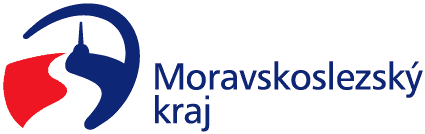 